ESCOLA _________________________________DATA:_____/_____/_____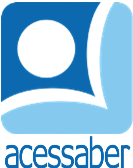 PROF:_______________________________________TURMA:___________NOME:________________________________________________________A PANELA MÁGICAEra uma vez uma princesa que tinha tudo que queria.Para seu aniversário, sua fada madrinha a presenteou com uma panela de mágica. Tudo que ela tinha que dizer era:- Cozinhe, panelinha, cozinhe! - E a panela cozinhava um mingau!O mingau era delicioso e tinha aroma de morangos e creme!Certa noite, quando ela estava fora brincando com seus amigos, a rainha mãe quis comer um pouco de mingau. Ela tinha ouvido a princesa usar sua panela mágica, então decidiu fazer o mesmo.- Cozinhe, panelinha, cozinhe! - ela ordenou e a panela começou a cozinhar o mingau.Uma pequena tigela era tudo que a rainha mãe queria e, assim que a panela de mingau começou a encher, ela disse:- Basta agora, panelinha!No entanto, a panela não parou! Ela continuou a fazer mais mingau. O mingau passou por cima da panela e foi para o chão da cozinha. Quando a princesa retornou para casa, ficou espantada ao ver o palácio todo repleto de mingau!- Chega, panelinha, chega! - ela gritou e, por fim, a panela mágica parou de cozinhar.Levou uma semana inteira para o reino comer todo aquele mingau. Felizmente, para eles, era delicioso!Autor desconhecidoQuestõesQual é o título do texto?R: __________________________________________________________________Quantos parágrafos há no texto?R: __________________________________________________________________Quais são os personagens da história?R: ______________________________________________________________________________________________________________________________________Que presente a fada deu a princesa?R: ______________________________________________________________________________________________________________________________________Como a panela funcionava?R: __________________________________________________________________________________________________________________________________________________________________________________________________________Enquanto a princesa estava brincando, o que a rainha fez?R: ______________________________________________________________________________________________________________________________________O que aconteceu quando a rainha usou a panelinha?R: __________________________________________________________________________________________________________________________________________________________________________________________________________Depois que a panela parou, ela tinha feito muito mingau, o que aconteceu com todo esse mingau?R: ______________________________________________________________________________________________________________________________________________________________________________________________________________________________________________________________________________O que você achou da atitude da rainha? Justifique sua resposta.R: ______________________________________________________________________________________________________________________________________________________________________________________________________________________________________________________________________________Faça uma ilustração da história.